В соответствии с постановлениями Губернатора Камчатского края от 23.03.2015 № 27 «Об утверждении Положения об оплате труда работников государственных органов Камчатского края, замещающих должности, не являющиеся должностями государственной гражданской службы Камчатского края», от 13.04.2022 № 41 «О внесении изменений в постановление Губернатора Камчатского края от 23.03.2015 № 27 «Об утверждении Положения об оплате труда работников государственных органов Камчатского края, замещающих должности, не являющиеся должностями государственной гражданской службы Камчатского края», постановлением Правительства Камчатского края от 28.04.2011 № 165-П «Об утверждении Положения об Агентстве лесного хозяйства Камчатского края»П Р И К А З Ы В А Ю:1. Утвердить Положение об оплате труда работников Агентства лесного хозяйства Камчатского края, замещающих должности, не являющиеся должностями государственной гражданской службы Камчатского края, согласно приложению к настоящему приказу.2. Признать утратившими силу:1) приказ Агентства лесного хозяйства и охраны животного мира Камчатского края от 01.06.2015 № 323-пр «Об утверждении Положения об оплате труда работников, замещающих должности, не являющиеся должностями государственной гражданской службы Камчатского края»;2) приказ Агентства лесного хозяйства и охраны животного мира Камчатского края от 27.07.2015 № 444-пр «О внесении изменений в Положения об оплате труда работников, замещающих должности, не являющиеся должностями государственной гражданской службы Камчатского края»;3) приказ Агентства лесного хозяйства и охраны животного мира Камчатского края от 18.05.2018 № 327-пр «О внесении изменения в приложение к приказу Агентства лесного хозяйства и охраны животного мира Камчатского края от 01.06.2015 № 323-пр «Об утверждении Положения об оплате труда работников, замещающих должности, не являющиеся должностями государственной гражданской службы Камчатского края»;4) приказ Агентства лесного хозяйства и охраны животного мира Камчатского края от 09.07.2018 № 484-пр «О внесении изменения в приказ Агентства лесного хозяйства и охраны животного мира Камчатского края от 18.05.2018 № 327-пр «О внесении изменения в приложение к приказу Агентства лесного хозяйства и охраны животного мира Камчатского края от 01.06.2015 № 323-пр «Об утверждении Положения об оплате труда работников, замещающих должности, не являющиеся должностями государственной гражданской службы Камчатского края»;5) приказ Агентства лесного хозяйства и охраны животного мира Камчатского края от 16.09.2020 № 620-пр «О внесении изменений в приложение к приказу Агентства лесного хозяйства и охраны животного мира Камчатского края от 01.06.2015 № 323-пр «Об утверждении Положения об оплате труда работников, замещающих должности, не являющиеся должностями государственной гражданской службы Камчатского края»;6) приказ Агентства лесного хозяйства Камчатского края от 18.11.2020 № 801-пр «О внесении изменений в приказ Агентства лесного хозяйства и охраны животного мира Камчатского края от 01.06.2015 № 323-пр «Об утверждении Положения об оплате труда работников, замещающих должности, не являющиеся должностями государственной гражданской службы Камчатского края»;7) приказ Агентства лесного хозяйства Камчатского края от 06.04.2021 № 204-пр «О внесении изменений в приложение к приказу Агентства лесного хозяйства и охраны животного мира Камчатского края от 01.06.2015 № 323-пр «Об утверждении Положения об оплате труда работников, замещающих должности, не являющиеся должностями государственной гражданской службы Камчатского края».3. Настоящий приказ вступает в силу через 10 дней после дня его официального опубликования. Руководитель Агентства							 Д.Б. ЩипицынПоложениеоб оплате труда работников Агентства лесного хозяйства Камчатского края, замещающих должности, не являющиеся должностями государственной гражданской службы Камчатского края1. Настоящее Положение устанавливает порядок оплаты труда работников Агентства лесного хозяйства Камчатского края, замещающих должности, не являющиеся должностями государственной гражданской службы Камчатского края (далее – работники), а также порядок формирования фонда оплаты труда работников.2. Оплата труда работников Агентства лесного хозяйства Камчатского края (далее – Агентство) состоит из месячного должностного оклада работника, а также из ежемесячных и иных дополнительных выплат.3. Увеличение (индексация) должностных окладов работников осуществляется в размерах и сроки увеличения (индексации) должностных окладов государственных гражданских служащих Камчатского края. При увеличении (индексации) должностных окладов их размеры подлежат округлению до целого рубля в сторону увеличения.4. Должностные оклады работников устанавливаются в размерах в соответствии с таблицей:Таблица5. К дополнительным выплатам относятся:1) ежемесячная надбавка к должностному окладу за выслугу лет в размерах в соответствии с таблицей:Таблица2) ежемесячная надбавка к должностному окладу за сложность, напряженность и высокие достижения в труде в размере 50 процентов должностного оклада;3) ежемесячная процентная надбавка к должностному окладу за работу со сведениями, составляющими государственную тайну, - в размере и порядке, определяемых в соответствии с законодательством Российской Федерации;4) премия по результатам работы (размер премии по результатам работы не ограничивается). 5) ежемесячное денежное поощрение в размерах в соответствии с таблицей:Таблица6) выплаты за работу в условиях, отклоняющихся от нормальных (при выполнении работ различной квалификации, совмещении профессий (должностей), сверхурочной работе, работе в ночное время, выходные и нерабочие праздничные дни и при выполнении работ в других условиях, отклоняющихся от нормальных) – в размерах и на условиях, определяемых в соответствии с Трудовым кодексом Российской Федерации;7) единовременная выплата при предоставлении ежегодного оплачиваемого отпуска - в размере 0,5 должностного оклада. Единовременная выплата при предоставлении ежегодного оплачиваемого отпуска выплачивается в соответствии с Порядком, определенным приложением 2 к настоящему Положению;8) материальная помощь - в размере 29,17 процентов должностного оклада. Материальная помощь выплачивается в соответствии с Порядком, определенным приложением к настоящему Положению.6. Исчисление стажа работы, дающего право на установление ежемесячной надбавки к должностному окладу за выслугу лет работникам, осуществляется в соответствии с порядком, определенным приложением 1 к настоящему Положению.7. Порядок выплаты премии по результатам работы определяется руководителем Агентства, с соблюдением условий, предусмотренных частями 8 и 9 настоящего Положения.8. Средний размер премии работников в Агентстве за истекший месяц не должен превышать размера, устанавливаемого в зависимости от достижения в истекшем месяце руководителем Агентства по результатам оценки эффективности его деятельности целевых значений показателей результативности, утвержденных распоряжением Губернатора Камчатского края от 02.06.2020 № 540-Р, в значениях в соответствии с таблицей: Таблица 1 Средний размер премии рассчитывается по формуле: Пср=∑Пр%/Sсотр, где: Пср– средний размер премии за истекший месяц в Агентстве;∑Пр% – сумма премии всех работников Агентства процентном отношении к их должностным окладам; Sсотр – количество премируемых работников Агентства.9. Сумма премии, выплаченной Агентстве в течение календарного года (без учета премии руководителя Агентства) не должна превышать годового размера суммы должностных окладов работников в соответствии со штатным расписанием Агентства, который вычисляется по формуле:Пгод=∑Окл×12, где:Пгод – годовой размер суммы должностных окладов работников в соответствии со штатным расписанием соответствующего исполнительного органа государственной власти Камчатского края;∑Окл – месячная сумма должностных окладов по каждой должности, не являющейся должностью государственной гражданской службы Камчатского края, в штатном расписании Агентства.10. Единовременная выплата при предоставлении ежегодного
оплачиваемого отпуска и материальная помощь предоставляются в соответствии с порядком, определенным приложением 2 к настоящему Положению;11. При формировании фонда оплаты труда работников сверх суммы средств, направляемых для выплаты должностных окладов, предусматриваются средства для следующих выплат (в расчете на год):1) ежемесячной надбавки к должностному окладу за выслугу лет – в размере 2 должностных окладов;2) ежемесячной надбавки к должностному окладу за сложность, напряженность и высокие достижения в труде – в размере 10 должностных окладов;3) премий по результатам работы – в размере 3 должностных окладов;4) ежемесячного денежного поощрения в размерах, установленных пунктом 5 части 5 настоящего Положения;5) единовременной выплаты при предоставлении ежегодного оплачиваемого отпуска и материальной помощи – в размере 4 должностных окладов.12. Фонд оплаты труда работников Агентства формируется с учетом средств на выплату районного коэффициента, процентной надбавки к заработной плате за работу в районах Крайнего Севера и приравненных к ним местностях, а также на иные выплаты, предусмотренные федеральными законами и иными нормативными правовыми актами Российской Федерации.Порядок исчисления стажа работы, дающего право на установление ежемесячной надбавки к должностному окладу за выслугу лет работникам Агентства лесного хозяйства Камчатского края, замещающим должности, не являющимся должностями государственной гражданской службы1. В стаж работы, дающий право на установление ежемесячной надбавки к должностному окладу за выслугу лет работникам Агентства лесного хозяйства Камчатского края, замещающим должности, не являющиеся должностями государственной гражданской службы Камчатского края (далее – работники), включаются следующие периоды:1) время работы, предусмотренное частями 3 и 4 Положения об исчислении стажа работы работников федеральных государственных органов, замещающих должности, не являющиеся должностями федеральной государственной гражданской службы, для выплаты им ежемесячной надбавки к должностному окладу за выслугу лет, утвержденного приказом Министерства здравоохранения и социального развития Российской Федерации от 27.12.2007 № 808;2) периоды работы в государственных и муниципальных учреждениях на должностях в соответствующей сфере деятельности.2. Периоды работы, учитываемые при исчислении стажа, дающего право на установление ежемесячной надбавки к должностному окладу за выслугу лет, устанавливаются в календарном исчислении и суммируются.3. Ежемесячная надбавка к должностному окладу за выслугу лет устанавливается приказом руководителя Агентства лесного хозяйства Камчатского края на основании стажа работы, исчисленного в соответствии с частью 1 настоящего Порядка, и выплачивается со дня возникновения права работника на установление или повышение размера данной надбавки.4. Ежемесячная надбавка к должностному окладу за выслугу лет начисляется исходя из должностного оклада работника без учета доплат и надбавок.5. Документом для определения стажа работы, дающего право на установление ежемесячной надбавки к должностному окладу за выслугу лет, является трудовая книжка, а также другие документы, удостоверяющие наличие стажа работы (службы), дающего право на установление ежемесячной надбавки к должностному окладу за выслугу лет.6. В стаже работы сохраняются периоды работы (службы), которые были включены в указанный стаж работников для выплаты надбавки к должностному окладу за выслугу лет до вступления в силу настоящего Порядка.Порядокпредоставления единовременной выплаты при предоставлении ежегодного оплачиваемого отпуска и выплаты материальной помощи работникам Агентства лесного хозяйства Камчатского края, замещающим должности, не являющиеся должностями государственной гражданской службы Камчатского края1. Единовременная выплата при предоставлении ежегодного оплачиваемого отпуска (далее - единовременная выплата к отпуску) работникам Агентства лесного хозяйства Камчатского края, замещающим должности, не являющиеся должностями государственной гражданской службы Камчатского края (далее – работники), предоставляется в размере 0,5 должностного оклада, установленного работнику на день выплаты, за счет средств фонда оплаты труда один раз в год на основании заявления работника о предоставлении ему ежегодного оплачиваемого отпуска (далее – отпуск) и единовременной выплаты к отпуску.2. В случае разделения отпуска на части в соответствии с Трудовым кодексом Российской Федерации единовременная выплата к отпуску производится только один раз в год при предоставлении одной из частей указанного отпуска.3. В случае предоставления отпуска с последующим увольнением или выплаты компенсации за неиспользованный отпуск в связи с увольнением, работнику, не отработавшему полный календарный год, единовременная выплата к отпуску выплачивается за фактически отработанное время в календарном году из расчета 1/12 годового размера единовременной выплаты к отпуску за каждый полный месяц работы.4. Материальная помощь работнику выплачивается ежемесячно в размере 29,17 процентов должностного оклада за счет средств фонда оплаты труда. На материальную помощь начисляется районный коэффициент и процентные надбавки за работу в районах Крайнего Севера и приравненных к ним местностях, установленные законом Камчатского края.5. Работникам при наличии экономии фонда оплаты труда может быть выплачена дополнительная материальная помощь в следующих случаях:1) в связи с государственной регистрацией заключения брака работником;2) в связи с рождением ребенка у работника;3) в связи со смертью близких родственников (родителей, детей (в том числе усыновленных), супруга (супруги), лиц, находящихся на иждивении работника;4) в случае повреждения или утраты личного имущества работника в результате стихийного бедствия, пожара, хищения или иных непредвиденных случаев;5) при необходимости приобретения работником платных медицинских услуг и дорогостоящих лекарственных препаратов по медицинским показаниям.6. Выплата дополнительной материальной помощи осуществляется по решению руководителя Агентства на основании письменного заявления работника с приложением документов, подтверждающих соответствующие обстоятельства.Письменное заявление о выплате дополнительной материальной помощи подлежит согласованию с отделом экономики и бухгалтерского учета Агентства.7. В связи со смертью работника материальная помощь выплачивается ближайшим родственникам (супругу(е), детям, родителям) по их заявлению при предъявлении соответствующего документа.8. При возникновении одного и того же случая из числа указанных в части 6 настоящего Порядка, по которым за выплатой дополнительной материальной помощи могут обратиться одновременно несколько работников в одном или в нескольких государственных органах Камчатского края, являющихся членами одной семьи, решение о выплате материальной помощи принимается в отношении одного из них (по их выбору).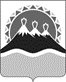 АГЕНТСТВО ЛЕСНОГО ХОЗЯЙСТВА КАМЧАТСКОГО КРАЯПРИКАЗАГЕНТСТВО ЛЕСНОГО ХОЗЯЙСТВА КАМЧАТСКОГО КРАЯПРИКАЗАГЕНТСТВО ЛЕСНОГО ХОЗЯЙСТВА КАМЧАТСКОГО КРАЯПРИКАЗАГЕНТСТВО ЛЕСНОГО ХОЗЯЙСТВА КАМЧАТСКОГО КРАЯПРИКАЗАГЕНТСТВО ЛЕСНОГО ХОЗЯЙСТВА КАМЧАТСКОГО КРАЯПРИКАЗАГЕНТСТВО ЛЕСНОГО ХОЗЯЙСТВА КАМЧАТСКОГО КРАЯПРИКАЗ№г. Петропавловск-Камчатскийг. Петропавловск-Камчатскийг. Петропавловск-Камчатскийг. Петропавловск-КамчатскийОб утверждении Положения об оплате труда работников Агентства лесного хозяйства Камчатского края, замещающих должности, не являющиеся должностями государственной гражданской службы Камчатского края  Об утверждении Положения об оплате труда работников Агентства лесного хозяйства Камчатского края, замещающих должности, не являющиеся должностями государственной гражданской службы Камчатского края  Об утверждении Положения об оплате труда работников Агентства лесного хозяйства Камчатского края, замещающих должности, не являющиеся должностями государственной гражданской службы Камчатского края  Об утверждении Положения об оплате труда работников Агентства лесного хозяйства Камчатского края, замещающих должности, не являющиеся должностями государственной гражданской службы Камчатского края  Об утверждении Положения об оплате труда работников Агентства лесного хозяйства Камчатского края, замещающих должности, не являющиеся должностями государственной гражданской службы Камчатского края  Приложение к приказу Агентства лесного хозяйства Камчатского края от_______________ №_____№ п/пНаименование должностиРазмер должностного оклада, руб.1231.Главный специалист59232.Ведущий специалист57123.Старший специалист5538№ п/пСтаж работыработникаРазмер ежемесячной надбавки(в процентах к должностному окладу)1231.от 1 года до 5 лет102.от 5 до 10 лет153.от 10 до 15 лет204.от 15 лет и выше30№ п/пНаименование должностейРазмер ежемесячного денежного поощрения(количество должностных окладов в месяц)1231.Главный специалист3,802.Ведущий специалист2,653.Старший специалист1,95№ п/пОценка эффективности деятельности руководителя, баллыСредний размер премии работников1231.110-100Максимальным размером не ограничен с учетом наличия экономии средств, направленных на оплату труда, и выполнения условия, предусмотренного частью 5(2) настоящего Положения2.99-80не более 90 %3.79-50не более 70 %4.менее 50Премия не выплачиваетсяПриложение 1к Положению об оплате труда работников Агентства лесного хозяйства Камчатского края, замещающих должности, не являющиеся должностями государственной гражданской службы Камчатского краяПриложение 2к Положению об оплате труда работников Агентства лесного хозяйства Камчатского края, замещающих должности, не являющиеся должностями государственной гражданской службы Камчатского края